Supplementary Figure 1: Example of a completed BDA with scoring – this child scored red on 4 domains, suggesting probable developmental abnormality in the areas of gross motor development, daily living, communication and general understanding; amber on one domain suggesting a possible developmental abnormality in the area of fine motor development and green in the domain of socialisation, suggesting that there are no likely concerns in this area of development.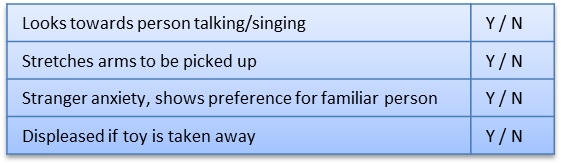 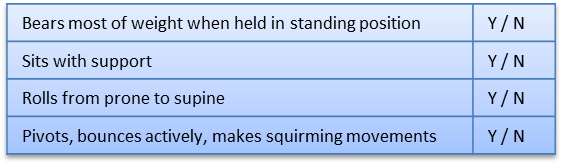 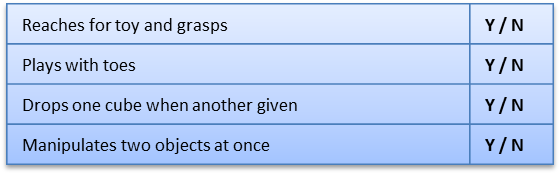 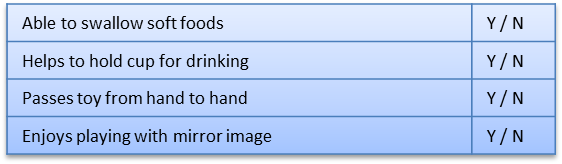 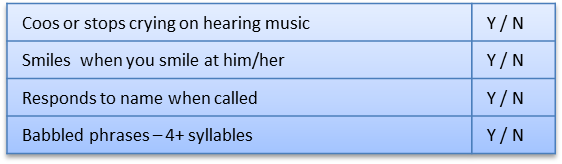 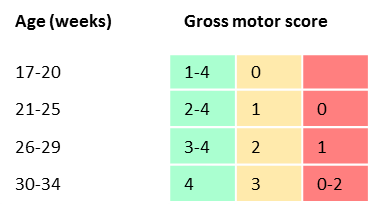 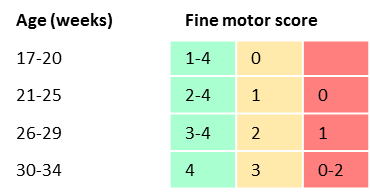 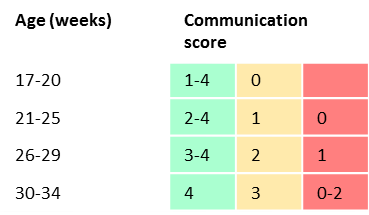 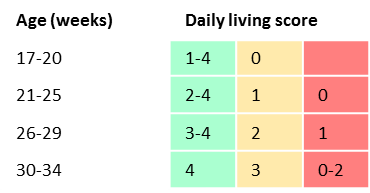 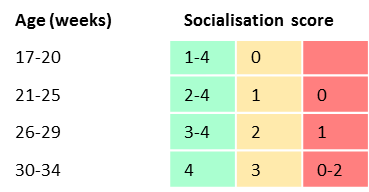 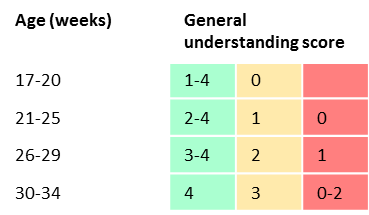 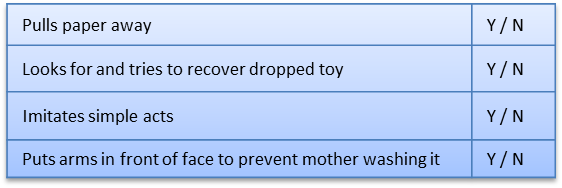 